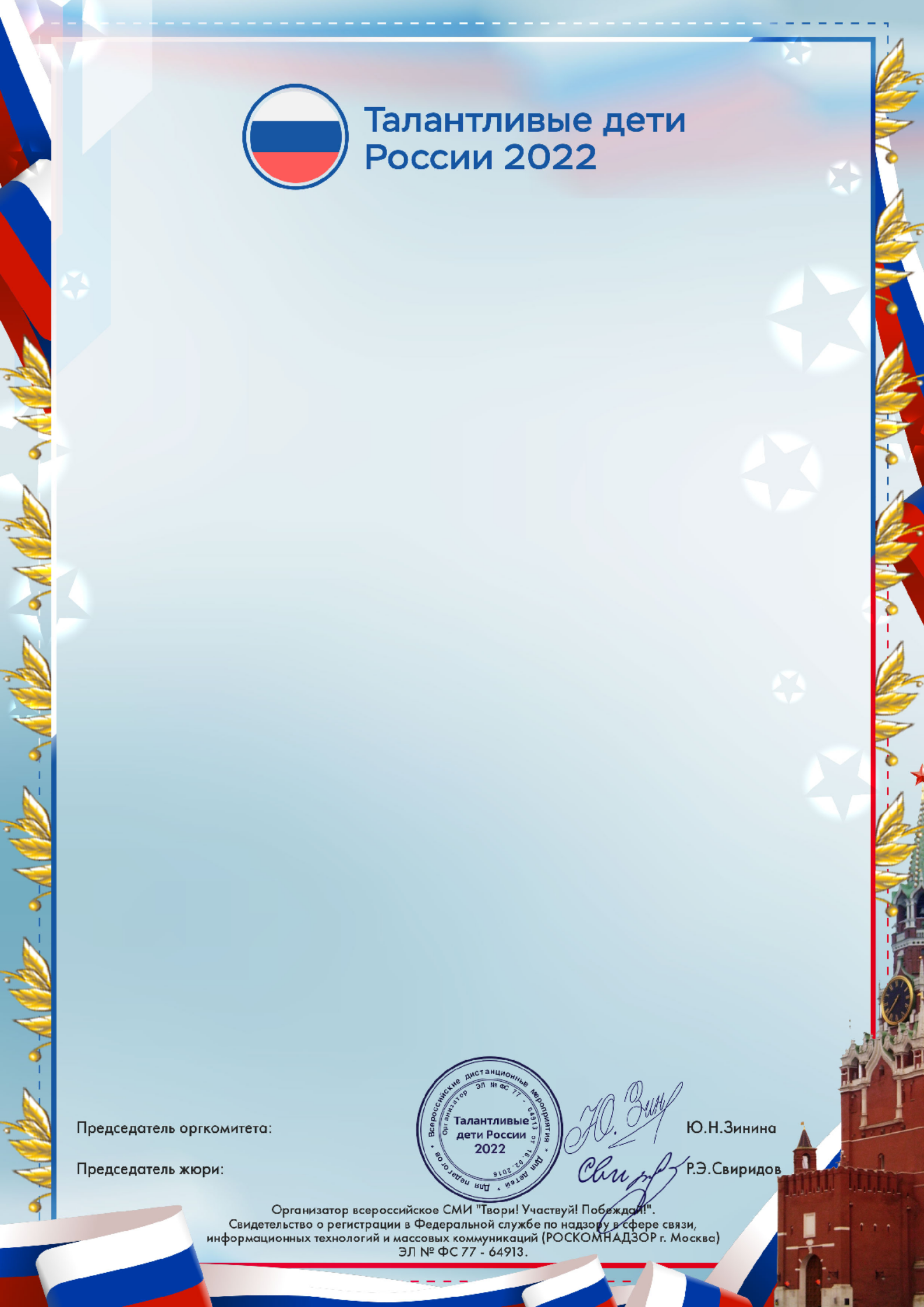 г. Москва http://odarennie.ru/ДипломнаграждаетсяБартуль СоняПОБЕДИТЕЛЬ (I МЕСТО)Руководитель: Точицкая Ольга Ивановнамузыкальный руководитель ДОУ, МБДОУ № 8 "Светлячок"Красноярский край г.Боготол Всероссийский конкурс "Талантливые дети России"Номинация: Эстрадный вокалНазвание: Песня "Чудо Балалайка"Дата участия:	Диплом №:13.05.2022	25370Представленная на конкурс работа прошла отборочный (первый) тур, передана на оценку жюри (второй тур), где получила положительное заключение оргкомитета и жюри конкурса "Талантливые дети России".